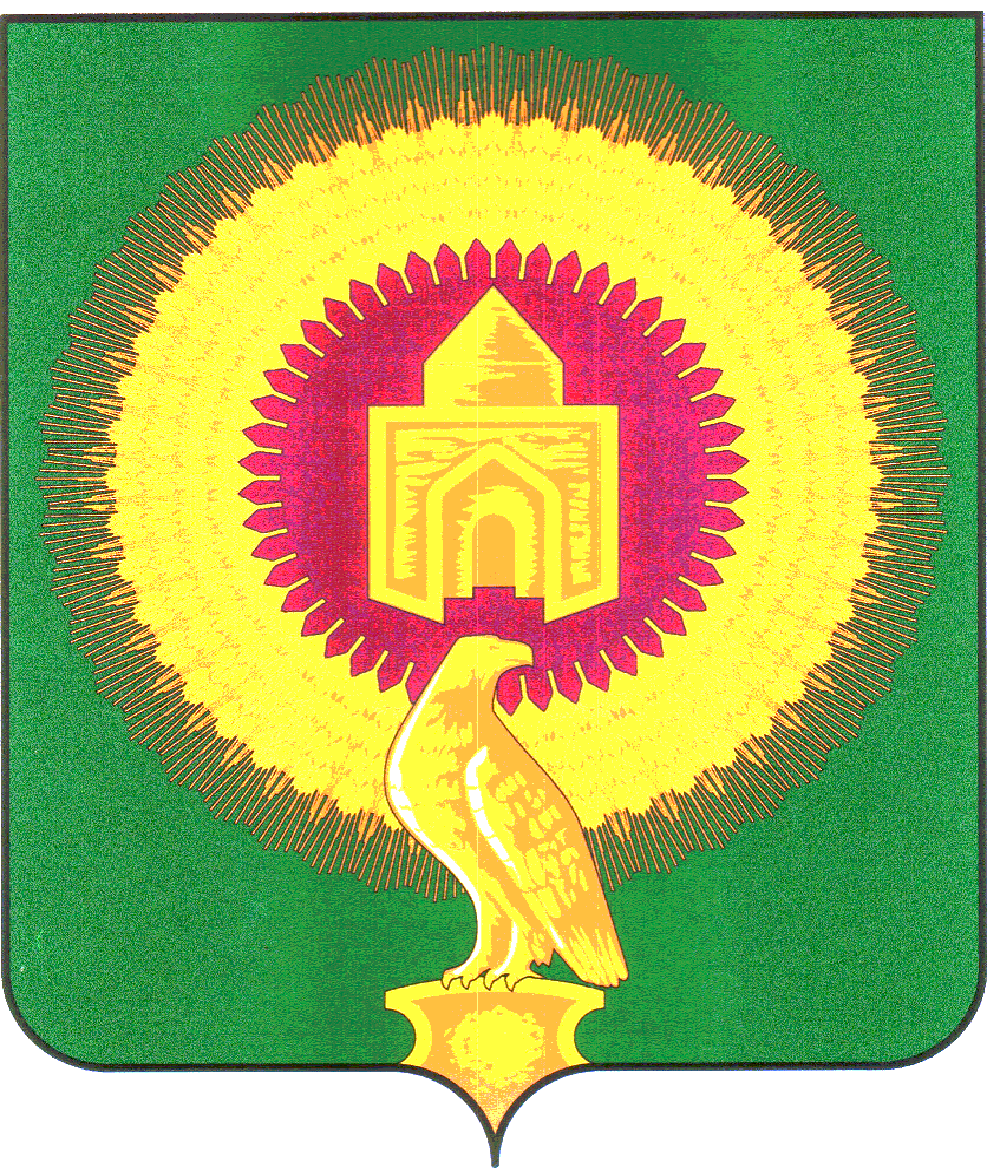 Об утверждении Плана мероприятий по реализации в Варненском муниципальном районе Челябинской области  в  2016-2020  г.г. Стратегии государственной национальной политики Российской Федерации на период до 2025 года   В соответствии с распоряжением Правительства Челябинской области  от 16.09.2014 № 548-рп Администрация   Варненского  муниципального района     1. Утвердить  План мероприятий по реализации в Варненском муниципальном районе Челябинской области  в  2016-2020 г.г.   Стратегии государственной национальной политики Российской Федерации на период до 2025 года (Приложение).    2.  Заместителю Главы Варненского муниципального района по информационным технологиям  Маклакову А.В.   разместить настоящее распоряжение на официальном сайте Администрации Варненского муниципального района  Челябинской области  в сети Интернет.   3. Контроль исполнения настоящего распоряжения возложить на заместителя Главы  Варненского муниципального района  по социальным вопросам Макайкину С.А. Глава   Варненского муниципального районаЧелябинской области                                                                    К.Ю.  МоисеевПриложение к распоряжению АдминистрацииВарненского муниципального района от 29.01.2016 г. № 48-рПлан мероприятий по реализации в Варненском муниципальном районе Челябинской области  в  2016-2020  годах                                                    Стратегии государственной национальной политики Российской Федерации на период до 2025 года.                                        АДМИНИСТРАЦИЯВАРНЕНСКОГО МУНИЦИПАЛЬНОГО РАЙОНАЧЕЛЯБИНСКОЙ ОБЛАСТИРАСПОРЯЖЕНИЕОт   29.01.2016 г. №    48-рс. Варна№п/пНаименование мероприятияСрок исполнениямероприятияОтветственный исполнитель122234I. Совершенствование государственного управления в сфере государственной национальной политики 
Российской ФедерацииI. Совершенствование государственного управления в сфере государственной национальной политики 
Российской ФедерацииI. Совершенствование государственного управления в сфере государственной национальной политики 
Российской ФедерацииI. Совершенствование государственного управления в сфере государственной национальной политики 
Российской ФедерацииI. Совершенствование государственного управления в сфере государственной национальной политики 
Российской ФедерацииI. Совершенствование государственного управления в сфере государственной национальной политики 
Российской ФедерацииПодготовка новой редакции Положения   «О   Совете при Главе Варненского муниципального  района по делам национальностей и религий»   Подготовка новой редакции Положения   «О   Совете при Главе Варненского муниципального  района по делам национальностей и религий»   Январь             2016 г.Январь             2016 г.Зам. Главы Варненского муниципального района по социальным вопросамПроведение заседаний координационного Совета при Главе Варненского муниципального  района по делам национальностей и религий»   по взаимодействию с национально-культурными организациями и религиозными объединениями Варненского муниципального районаПроведение заседаний координационного Совета при Главе Варненского муниципального  района по делам национальностей и религий»   по взаимодействию с национально-культурными организациями и религиозными объединениями Варненского муниципального района1 раз                  в квартал2016-2020 г.г.1 раз                  в квартал2016-2020 г.г.Глава Варненского муниципального района Организационно-методическая поддержка национально-культурных объединений, культурно-досуговых учреждений, осуществляющих деятельность по сохранению и развитию национальных культур в Варненском муниципальном районеОрганизационно-методическая поддержка национально-культурных объединений, культурно-досуговых учреждений, осуществляющих деятельность по сохранению и развитию национальных культур в Варненском муниципальном районе2016-2020 г.г. 2016-2020 г.г. Администрация Варненского муниципального районаУправление культуры Администрации Варненского муниципального районаПовышение квалификации муниципальных служащих Варненского муниципального района,  местного самоуправления, осуществляющих взаимодействие с национальными объединениями и религиозными организациямиПовышение квалификации муниципальных служащих Варненского муниципального района,  местного самоуправления, осуществляющих взаимодействие с национальными объединениями и религиозными организациями2016-2020 г.г. 2016-2020 г.г. Управление делами Администрации Варненского муниципального района II. Обеспечение равноправия граждан, реализации их конституционных прав в сферегосударственной национальной политики Российской ФедерацииII. Обеспечение равноправия граждан, реализации их конституционных прав в сферегосударственной национальной политики Российской ФедерацииII. Обеспечение равноправия граждан, реализации их конституционных прав в сферегосударственной национальной политики Российской ФедерацииII. Обеспечение равноправия граждан, реализации их конституционных прав в сферегосударственной национальной политики Российской ФедерацииII. Обеспечение равноправия граждан, реализации их конституционных прав в сферегосударственной национальной политики Российской ФедерацииII. Обеспечение равноправия граждан, реализации их конституционных прав в сферегосударственной национальной политики Российской ФедерацииМониторинг обращений граждан о фактах нарушений принципа равноправия граждан независимо от расы, национальности, языка,  отношения к религии, убеждений, принадлежности к общественным объединениям, а также других обстоятельств при приеме на работу, при замещении должностей муниципальной службы, при формировании кадрового резерва  Мониторинг обращений граждан о фактах нарушений принципа равноправия граждан независимо от расы, национальности, языка,  отношения к религии, убеждений, принадлежности к общественным объединениям, а также других обстоятельств при приеме на работу, при замещении должностей муниципальной службы, при формировании кадрового резерва  постояннопостоянноУправление делами Администрации Варненского муниципального района,Юридический отдел Администрации Варненского муниципального района,III. Укрепление единства и духовной общности многонационального народа Российской Федерации(российской нации)III. Укрепление единства и духовной общности многонационального народа Российской Федерации(российской нации)III. Укрепление единства и духовной общности многонационального народа Российской Федерации(российской нации)III. Укрепление единства и духовной общности многонационального народа Российской Федерации(российской нации)III. Укрепление единства и духовной общности многонационального народа Российской Федерации(российской нации)III. Укрепление единства и духовной общности многонационального народа Российской Федерации(российской нации)Содействие проведению торжественных мероприятий, приуроченных к юбилейным, знаменательным и памятным датам в истории народов РоссииСодействие проведению торжественных мероприятий, приуроченных к юбилейным, знаменательным и памятным датам в истории народов России2016-2020 г.г. 2016-2020 г.г. Управление культуры Администрации Варненского муниципального района,Управление  образования Варненского муниципального района, отдел по делам молодежи, физической культуре и спорту Администрации Варненского муниципального района Проведение совместно с национальными общественными объединениями (по согласованию) праздников, фестивалей, конкурсов, смотров, направленных на сохранение и развитие традиционной культуры народов, проживающих на территории  Варненского муниципального районаПроведение совместно с национальными общественными объединениями (по согласованию) праздников, фестивалей, конкурсов, смотров, направленных на сохранение и развитие традиционной культуры народов, проживающих на территории  Варненского муниципального района2016-2020 г.г.2016-2020 г.г.Совет при Главе Варненского муниципального  района по делам национальностей и религий   IV. Обеспечение межнационального мира и согласия, гармонизации межнациональных (межэтнических) отношенийIV. Обеспечение межнационального мира и согласия, гармонизации межнациональных (межэтнических) отношенийIV. Обеспечение межнационального мира и согласия, гармонизации межнациональных (межэтнических) отношенийIV. Обеспечение межнационального мира и согласия, гармонизации межнациональных (межэтнических) отношенийIV. Обеспечение межнационального мира и согласия, гармонизации межнациональных (межэтнических) отношенийIV. Обеспечение межнационального мира и согласия, гармонизации межнациональных (межэтнических) отношенийАпробация музейной программы  «Дом, в котором мы живем» (подпрограммы:  «Национальная палитра края»,  «Русские праздники»)Апробация музейной программы  «Дом, в котором мы живем» (подпрограммы:  «Национальная палитра края»,  «Русские праздники»)2017-2020 г.г.2017-2020 г.г. Управление культуры Администрации Варненского муниципального района, Краеведческий музей им. В.И. СавинаСбор краеведческого материала и экспонатов для создания музея мусульманской и татарской культуры при мечети «Нур» Сбор краеведческого материала и экспонатов для создания музея мусульманской и татарской культуры при мечети «Нур» 2016-2020 г.г.2016-2020 г.г.Варненское отделение   областного    конгресса татар  Челябинской  области, национально-культурный центр «Мирас»Организация работы этнографических уголков  в музеях района  (совместно с представителями этнических групп) как формы демонстрации быта, традиций, идеологии народов, проживающих на территории  Варненского  муниципального районаОрганизация работы этнографических уголков  в музеях района  (совместно с представителями этнических групп) как формы демонстрации быта, традиций, идеологии народов, проживающих на территории  Варненского  муниципального района2016-2020 г.г.2016-2020 г.г. Управление культуры Администрации Варненского муниципального района, Управление образования Администрации Варненского муниципального района, Варненское отделение Всемирной общественной организации    татарских женщин  «Ак калфак»  Сохранение и развитие народных ремесел, народных традиций, устного народного творчества  Сохранение и развитие народных ремесел, народных традиций, устного народного творчестваУправление культуры Администрации Варненского муниципального района,  Дом народного творчества и ремесел  Создание   благоприятных условий, соответствующей инфраструктуры для развития паломничества и этнотуризма в Варненском муниципальном районеСоздание   благоприятных условий, соответствующей инфраструктуры для развития паломничества и этнотуризма в Варненском муниципальном районе2016-2020 г.г.2016-2020 г.г.Управление культуры Администрации Варненского муниципального района, Краеведческий музей им. В.И. Савина, КЦСОН, Совет ветеранов, национально-культурный центр «Мирас», Приход храма Рождества Пресвятой Богородицы с. ВарнаМониторинг межнациональных и межконфессиональных отношений в Варненском муниципальном районе Мониторинг межнациональных и межконфессиональных отношений в Варненском муниципальном районе 2016-2020 г.г.2016-2020 г.г.ОМВД России по Варненскому районуФормирование системы мер (анализ  особенностей межэтнических отношений на территории Варненского  муниципального района, оценка эффективности проведенных мероприятий)  раннего предупреждения межнациональных конфликтов и связанных с ними нарушений законности и правопорядка, пресечение проявлений экстремизма и национализмаФормирование системы мер (анализ  особенностей межэтнических отношений на территории Варненского  муниципального района, оценка эффективности проведенных мероприятий)  раннего предупреждения межнациональных конфликтов и связанных с ними нарушений законности и правопорядка, пресечение проявлений экстремизма и национализма2016-2020 г.г.2016-2020 г.г.ОМВД России по Варненскому району, Совет при Главе Варненского муниципального  района по делам национальностей и религий, межведомственная комиссия по вопросам противодействия проявлениям экстремизма на территории Варненского муниципального района Оказание методической помощи национальным общественным объединениям для создания на их базе национальных творческих коллективовОказание методической помощи национальным общественным объединениям для создания на их базе национальных творческих коллективов2016-2020 г.г.2016-2020 г.г. Управление культуры Администрации Варненского муниципального районаПодготовка издания  книги Рекуновой М. Г. «Живительные корни народа моего» об истории татарской ВарныПодготовка издания  книги Рекуновой М. Г. «Живительные корни народа моего» об истории татарской Варны2016 г.2016 г.Варненское отделение Всемирной общественной организации    татарских женщин  «Ак калфак», национально-культурный центр «Мирас» V. Обеспечение социально-экономических условий для эффективной реализациигосударственной национальной политики Российской ФедерацииV. Обеспечение социально-экономических условий для эффективной реализациигосударственной национальной политики Российской ФедерацииV. Обеспечение социально-экономических условий для эффективной реализациигосударственной национальной политики Российской ФедерацииV. Обеспечение социально-экономических условий для эффективной реализациигосударственной национальной политики Российской ФедерацииV. Обеспечение социально-экономических условий для эффективной реализациигосударственной национальной политики Российской ФедерацииV. Обеспечение социально-экономических условий для эффективной реализациигосударственной национальной политики Российской ФедерацииОказание содействия в получении субсидий общественным организациям на реализацию социально значимых проектов  в сфере молодежной политикиОказание содействия в получении субсидий общественным организациям на реализацию социально значимых проектов  в сфере молодежной политики2016-2020 г.г.2016-2020 г.г.ОДМФКиС Администрации Варненского муниципального района, отделение АОС Варненского муниципального районаОказание содействия национально-культурным объединениям в участии в зональных, областных и всероссийских конкурсах, фестиваляхОказание содействия национально-культурным объединениям в участии в зональных, областных и всероссийских конкурсах, фестивалях2016-2020 г.г.2016-2020 г.г.Управление культуры Администрации Варненского муниципального района, национально-культурный центр «Мирас»VI. Содействие сохранению и развитию этнокультурного многообразия народов РоссииVI. Содействие сохранению и развитию этнокультурного многообразия народов РоссииVI. Содействие сохранению и развитию этнокультурного многообразия народов РоссииVI. Содействие сохранению и развитию этнокультурного многообразия народов РоссииVI. Содействие сохранению и развитию этнокультурного многообразия народов РоссииVI. Содействие сохранению и развитию этнокультурного многообразия народов РоссииОрганизация  муниципальных фестивалей: «Утренняя звезда»,  «Степные зори», "Широкая масленица»Организация  муниципальных фестивалей: «Утренняя звезда»,  «Степные зори», "Широкая масленица»2016-2020 г.г.2016-2020 г.г.Управление образования, культуры  Администрации Варненского муниципального района, национально-культурный центр «Мирас»Организация муниципальных конкурсов: «Варненские казак и казачка»,  «Варненская бабушка», национальных кухоньОрганизация муниципальных конкурсов: «Варненские казак и казачка»,  «Варненская бабушка», национальных кухонь2016-2020 г.г.2016-2020 г.г.Управление образования, культуры  Администрации Варненского муниципального района, национально-культурный центр «Мирас»Организация  муниципального конкурса и участие в областном конкурсе «Джалилевские чтения»Организация  муниципального конкурса и участие в областном конкурсе «Джалилевские чтения»2016-2020 г.г.2016-2020 г.г.Управление образования, культуры  Администрации Варненского муниципального района, национально-культурный центр «Мирас»Организация зонального конкурса «Музыкальная акварель»Организация зонального конкурса «Музыкальная акварель»2016-2020 г.г. 2016-2020 г.г. Управление культуры Администрации Варненского муниципального района,  национально-культурный центр «Мирас»Организация зональной части международного фестиваля «Вместе»Организация зональной части международного фестиваля «Вместе»2016-2020 г.г.2016-2020 г.г.Управление культуры Администрации Варненского муниципального района, национально-культурный центр «Мирас»Организация международной летней конференции «Орф-движение в России» Организация международной летней конференции «Орф-движение в России» 2018 г.2018 г.Управление культуры Администрации Варненского муниципального района,  национально-культурный центр «Мирас»Участие в мероприятиях в рамках областного фестиваля «Дни славянской письменности и культуры»Участие в мероприятиях в рамках областного фестиваля «Дни славянской письменности и культуры»2016-2020 г.г. 2016-2020 г.г. Управление культуры Администрации Варненского муниципального района,  Приход храма Рождества Пресвятой Богородицы                         с. Варна Организация и проведение мероприятий в рамках областного фестиваля национальных культур «Соцветье дружное Урала»Организация и проведение мероприятий в рамках областного фестиваля национальных культур «Соцветье дружное Урала»2016-2020 г.г.2016-2020 г.г.Управление культуры Администрации Варненского муниципального района, Варненское отделение   областного    конгресса татар  Челябинской  области, национально-культурный центр «Мирас», Дом народного творчества и ремесел  Организация и проведение мероприятий в рамках областного фестиваля «Татарочка»Организация и проведение мероприятий в рамках областного фестиваля «Татарочка»2016-2020 г.г.2016-2020 г.г.Управление культуры Администрации Варненского муниципального района, Варненское отделение   областного    конгресса татар  Челябинской  области, национально-культурный центр «Мирас»Участие во Всероссийском  Бажовском фестивале народного творчестваУчастие во Всероссийском  Бажовском фестивале народного творчества2016-2020 г.г.2016-2020 г.г.ОДМФКиС Администрации Варненского муниципального района, национально-культурный центр «Мирас», Дом народного творчества и ремесел  Участие в областном конкурсе тюркских народов «Уралым» Участие в областном конкурсе тюркских народов «Уралым» 2016-2020 г.г2016-2020 г.гУправление культуры Администрации Варненского муниципального района, национально-культурный центр «Мирас»Участие в областном конкурсе мунажатов, баитов в рамках Расулевских чтенийУчастие в областном конкурсе мунажатов, баитов в рамках Расулевских чтений2016-2020 г.г.2016-2020 г.г.  Администрации Варненского муниципального района, национально-культурный центр «Мирас»Участие в областном фестивале исполнителей на народных инструментах «Русский лад»Участие в областном фестивале исполнителей на народных инструментах «Русский лад»2016-2020 г.г.2016-2020 г.г.Управление культуры Администрации Варненского муниципального района, национально-культурный центр «Мирас»Участие в областном конкурсе «Суминские встречи»Участие в областном конкурсе «Суминские встречи»2017-2020 г.г.2017-2020 г.г.Управление культуры Администрации Варненского муниципального района, национально-культурный центр «Мирас»VII. Развитие системы образования, гражданского патриотического воспитания подрастающих поколенийVII. Развитие системы образования, гражданского патриотического воспитания подрастающих поколенийVII. Развитие системы образования, гражданского патриотического воспитания подрастающих поколенийVII. Развитие системы образования, гражданского патриотического воспитания подрастающих поколенийVII. Развитие системы образования, гражданского патриотического воспитания подрастающих поколенийVII. Развитие системы образования, гражданского патриотического воспитания подрастающих поколенийОрганизация и проведение в образовательных организациях района   встреч учащихся, студентов с представителями национальных общественных объединений и духовенстваОрганизация и проведение в образовательных организациях района   встреч учащихся, студентов с представителями национальных общественных объединений и духовенства2016-2020 г.г.2016-2020 г.г.Совет при Главе Варненского муниципального  района по делам национальностей и религий   Формирование и развитие волонтерских молодежных инициатив в сфере сохранения межнациональных культурных наследий народовФормирование и развитие волонтерских молодежных инициатив в сфере сохранения межнациональных культурных наследий народов2016-2020 г.г.2016-2020 г.г.Управление образования Администрации Варненского муниципального района,  Центр дополнительного образования детей Помощь в создании НКО патриотической направленностиПомощь в создании НКО патриотической направленности2016 г.2016 г.Администрация Варненского муниципального  районаОрганизация юнармейского движения в районеОрганизация юнармейского движения в районе2017-2010 г.г.2017-2010 г.г.Управление образования Администрации Варненского муниципального района,  Центр дополнительного образования детейVIII. Поддержка русского языка как государственного языка Российской Федерации и языков народов РоссииVIII. Поддержка русского языка как государственного языка Российской Федерации и языков народов РоссииVIII. Поддержка русского языка как государственного языка Российской Федерации и языков народов РоссииVIII. Поддержка русского языка как государственного языка Российской Федерации и языков народов РоссииVIII. Поддержка русского языка как государственного языка Российской Федерации и языков народов РоссииVIII. Поддержка русского языка как государственного языка Российской Федерации и языков народов РоссииУчастие во Всероссийской акции «Тотальный диктант»2016-2020 г.г.2016-2020 г.г.2016-2020 г.г.ОДМФКиС Администрации Варненского муниципального районаИзучение  татарского языка (факультативно) на базе национально-культурного центра «Мирас» 2016-2020 г.г.2016-2020 г.г.2016-2020 г.г.Управление  образования, культуры  Администрации Варненского  муниципального района, ЦДУМ Махалля-Мечеть № 347 «НУР» Варненского муниципального районаСоздание  национально-культурного клуба  для взрослых при мечети «НУР» по изучению культуры ислама и татарского народа, татарского языка2016 г.2016 г.2016 г.Варненское отделение   областного    конгресса татар  Челябинской  области, национально-культурный центр «Мирас»IX. Создание условий для социальной и культурной адаптации и интеграции мигрантовIX. Создание условий для социальной и культурной адаптации и интеграции мигрантовIX. Создание условий для социальной и культурной адаптации и интеграции мигрантовIX. Создание условий для социальной и культурной адаптации и интеграции мигрантовIX. Создание условий для социальной и культурной адаптации и интеграции мигрантовIX. Создание условий для социальной и культурной адаптации и интеграции мигрантовРеализация государственной программы Челябинской области «Оказание содействия добровольному переселению в Челябинскую область соотечественников, проживающих за рубежом, на 2016 - 2020 годы»Реализация государственной программы Челябинской области «Оказание содействия добровольному переселению в Челябинскую область соотечественников, проживающих за рубежом, на 2016 - 2020 годы»2016-2020 г.г.2016-2020 г.г.Межведомственная комиссия по оказанию содействия добровольному переселению в Челябинскую область соотечественников, проживающих за рубежомУчастие в реализации Комплекса мер по организации обучения русскому языку детей, для которых он не является родным, в городе Челябинске, утвержденного приказом Министерства образования и науки Челябинской области от 25.02.2014  № 01/563 «Об утверждении Комплекса мер по организации обучения русскому языку детей, для которых он не является родным, в Челябинской области»Участие в реализации Комплекса мер по организации обучения русскому языку детей, для которых он не является родным, в городе Челябинске, утвержденного приказом Министерства образования и науки Челябинской области от 25.02.2014  № 01/563 «Об утверждении Комплекса мер по организации обучения русскому языку детей, для которых он не является родным, в Челябинской области»По востребованностиПо востребованностиУправление  образования Администрации Варненского  муниципального районаОказание содействия социально ориентированным некоммерческим организациям, включая национально-культурные объединения и общественные объединения, религиозные организации, молодежные объединения, реализующим проекты и программы, направленные на интеграцию и адаптацию мигрантовОказание содействия социально ориентированным некоммерческим организациям, включая национально-культурные объединения и общественные объединения, религиозные организации, молодежные объединения, реализующим проекты и программы, направленные на интеграцию и адаптацию мигрантов2016-2020 г.г.2016-2020 г.г.Администрация Варненского  муниципального районаX. Информационное обеспечениеX. Информационное обеспечениеX. Информационное обеспечениеX. Информационное обеспечениеX. Информационное обеспечениеX. Информационное обеспечениеРеализация комплексной информационной кампании, направленной на укрепление общегражданской идентичности и межнациональной толерантности, в том числе:– освещение хода реализации государственной национальной политики на официальном интернет-сайте Администрации Варненского  муниципального района;– организация выступлений по вопросам реализации государственной национальной политики, поддержания межнационального и межконфессионального мира и согласия руководителей органов исполнительной власти и органов местного самоуправления, представителей институтов гражданского общества, национальных общественных и религиозных организаций в средствах массовой информации Варненского  муниципального района; – размещение в печатных и электронных средствах массовой информации, на  радио материалов, раскрывающих тему особенностей национальных культур, способствующих популяризации этнокультурного многообразия  Варненского  муниципального района и формированию единого гражданского общества, направленных на укрепление межнациональных  и межконфессиональных отношений в обществе; – освещение в средствах массовой информации Варненского  муниципального района  социально значимых инициатив национально-культурных и общественных объединений  Реализация комплексной информационной кампании, направленной на укрепление общегражданской идентичности и межнациональной толерантности, в том числе:– освещение хода реализации государственной национальной политики на официальном интернет-сайте Администрации Варненского  муниципального района;– организация выступлений по вопросам реализации государственной национальной политики, поддержания межнационального и межконфессионального мира и согласия руководителей органов исполнительной власти и органов местного самоуправления, представителей институтов гражданского общества, национальных общественных и религиозных организаций в средствах массовой информации Варненского  муниципального района; – размещение в печатных и электронных средствах массовой информации, на  радио материалов, раскрывающих тему особенностей национальных культур, способствующих популяризации этнокультурного многообразия  Варненского  муниципального района и формированию единого гражданского общества, направленных на укрепление межнациональных  и межконфессиональных отношений в обществе; – освещение в средствах массовой информации Варненского  муниципального района  социально значимых инициатив национально-культурных и общественных объединений  2016-2020 г.г.2016-2020 г.г.Отдел информационных технологий Администрации Варненского  муниципального района, Управление культуры Администрации Варненского муниципального района Привлечение представителей средств массовой информации к участию в конференциях, семинарах, иных мероприятиях  в части гармонизации межэтнических отношений в Варненском  муниципальном районе Привлечение представителей средств массовой информации к участию в конференциях, семинарах, иных мероприятиях  в части гармонизации межэтнических отношений в Варненском  муниципальном районе 2016-2020 г.г.2016-2020 г.г.Администрация Варненского муниципального района, отдел информационных технологий Администрации Варненского  муниципального района   XI. Совершенствование взаимодействия органов государственной власти и местного самоуправленияс институтами гражданского общества   XI. Совершенствование взаимодействия органов государственной власти и местного самоуправленияс институтами гражданского общества   XI. Совершенствование взаимодействия органов государственной власти и местного самоуправленияс институтами гражданского общества   XI. Совершенствование взаимодействия органов государственной власти и местного самоуправленияс институтами гражданского общества   XI. Совершенствование взаимодействия органов государственной власти и местного самоуправленияс институтами гражданского общества   XI. Совершенствование взаимодействия органов государственной власти и местного самоуправленияс институтами гражданского обществаУчастие в   научно-методических  семинарах, чтениях, форумах  для руководителей национально-культурных объединений, руководителей  местного самоуправления,    осуществляющих взаимодействие с национальными объединениями и религиозными организациями Варненского  муниципального районаУчастие в   научно-методических  семинарах, чтениях, форумах  для руководителей национально-культурных объединений, руководителей  местного самоуправления,    осуществляющих взаимодействие с национальными объединениями и религиозными организациями Варненского  муниципального района201-2010 г.г.201-2010 г.г.Управление культуры Администрации Варненского муниципального района, национально-культурный центр «Мирас» XII. Межрегиональное сотрудничествоXII. Межрегиональное сотрудничествоXII. Межрегиональное сотрудничествоXII. Межрегиональное сотрудничествоXII. Межрегиональное сотрудничествоXII. Межрегиональное сотрудничествоРазвитие сотрудничества с субъектами Челябинской области, Российской Федерации в области реализации государственной национальной политикиРазвитие сотрудничества с субъектами Челябинской области, Российской Федерации в области реализации государственной национальной политики2016-2020 г.г.2016-2020 г.г.Администрация Варненского муниципального района, Управление культуры Администрации Варненского муниципального района, Варненское отделение   областного    конгресса татар  Челябинской  области, Варненское отделение Всемирной общественной организации    татарских женщин  «Ак калфак»